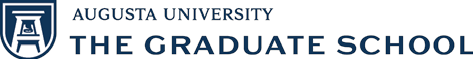 ADVISORY COMMITTEE AGREEMENT FORM CONFIRMATION OF RESEARCH PROPOSALThis form must be completed and submitted to The Graduate School (TGSENROLLED@augusta.edu) at least 1 week prior to the scheduled presentation.A copy of the completed, signed form will be provided to the student’s PhD program director and MD/PhD program director (if applicable). General Student InformationGeneral Student InformationGeneral Student InformationName of Student:                                                                         Graduate Program:                                                                         Date of Scheduled Presentation:                         Time:                              Location:      Name of Student:                                                                         Graduate Program:                                                                         Date of Scheduled Presentation:                         Time:                              Location:      Name of Student:                                                                         Graduate Program:                                                                         Date of Scheduled Presentation:                         Time:                              Location:      Authorized SignaturesAuthorized SignaturesAuthorized SignaturesI will be in attendance for the presentation of the Research Proposal for the student listed above on the designated day and time. I agree to complete the Research Proposal rubric and submit to The Graduate School (tgsenrolled@augusta.edu) no more than one week after the presentation.I will be in attendance for the presentation of the Research Proposal for the student listed above on the designated day and time. I agree to complete the Research Proposal rubric and submit to The Graduate School (tgsenrolled@augusta.edu) no more than one week after the presentation.I will be in attendance for the presentation of the Research Proposal for the student listed above on the designated day and time. I agree to complete the Research Proposal rubric and submit to The Graduate School (tgsenrolled@augusta.edu) no more than one week after the presentation.Major AdvisorAdvisory Committee MemberAdvisory Committee MemberAdvisory Committee MemberAdvisory Committee MemberAdvisory Committee MemberDean, The Graduate School_____________________________Major Advisor Signature_____________________________Advisory Committee Member Signature_____________________________Advisory Committee Member Signature_____________________________Advisory Committee Member Signature_____________________________Advisory Committee Member Signature_____________________________Advisory Committee Member Signature_____________________________Graduate School Dean SignatureDateDateDateDateDateDateDate